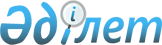 О форме реестра уполномоченных экономических операторов государства – члена Евразийского экономического союзаРешение Коллегии Евразийской экономической комиссии от 19 декабря 2017 года № 186.
      В соответствии с пунктом 1 статьи 431 Таможенного кодекса Евразийского экономического союза Коллегия Евразийской экономической комиссии решила:
      1. Утвердить прилагаемую форму реестра уполномоченных экономических операторов государства – члена Евразийского экономического союза.
      2. Настоящее Решение вступает в силу по истечении 30 календарных дней с даты его официального опубликования, но не ранее даты вступления в силу Договора о Таможенном кодексе Евразийского экономического союза от 11 апреля 2017 года. Форма
реестра уполномоченных экономических операторов 
государства – члена Евразийского экономического союза
      Сноска. Форма с изменением, внесенным решением Коллегии Евразийской экономической комиссии от 26.03.2019 № 44 (вступает в силу по истечении 30 календарных дней с даты его официального опубликования). Реестр уполномоченных экономических операторов государства – члена Евразийского экономического союза
      1 Код страны в соответствии с классификатором стран мира, утвержденным Решением Комиссии Таможенного союза от 20 сентября 2010 г. № 378 "О классификаторах, используемых для заполнения таможенных деклараций" (Приложение № 22).
      2 Имеет значения:
      1 – свидетельство первого типа;
      2 – свидетельство второго типа;
      3 – свидетельство третьего типа.
      3 Имеет значения:
      02 – действует;
      03 – приостановлено;
      04 – возобновлено;
      05 – прекращено.
      4 Заполняется при наличии сокращенного наименования уполномоченного экономического оператора (юридического лица).
      5 Имеет значения:
      УНН – учетный номер налогоплательщика (для Республики Армения);
      УНП – учетный номер плательщика (для Республики Беларусь):
      БИН – бизнесидентификационный номер (для Республики Казахстан);
      ИНН – идентификационный налоговый номер (для Кыргызской Республики);
      ИНН/КПП – идентификационный номер налогоплательщика/код причины постановки (для Российской Федерации).
      6 Не заполняется в Республике Беларусь, а также при совпадении фактического адреса с местом нахождения уполномоченного экономического оператора (юридического лица).
      7 Предназначен для выделения уполномоченного экономического оператора (юридического лица) по наличию признака "0" от его обособленных структурных подразделений (филиалов) по наличию у них признаков со значениями, состоящими из чисел натурального ряда, начиная с 1.
      71. Может не заполнятся в случае включения юридического лица в реестр с выдачей свидетельства первого типа.
      8 Значение площади места хранения указывается как действительное числовое десятизначное с двумя знаками после запятой.
      9 Имеет значения:
      01 – находится в собственности;
      02 – находится в аренде;
      03 – находится в хозяйственном ведении;
      04 – находится в оперативном управлении.
      10 Не заполняется в случае включения юридического лица в реестр с выдачей свидетельства второго типа (за исключением юридических лиц, осуществляющих деятельность по производству товаров и (или) экспортирующих товары, финансовая устойчивость которых не соответствует установленным значениям) и третьего типа.
					© 2012. РГП на ПХВ «Институт законодательства и правовой информации Республики Казахстан» Министерства юстиции Республики Казахстан
				
      Председатель Коллегии 
Евразийской экономической комиссии

Т. Саркисян
УТВЕРЖДЕНА
Решением Коллегии 
Евразийской экономической комиссии 
от 19 декабря 2017 г. № 186
Страна, 
таможенным органом 
которой выдано 
свидетельство 
о включении 
юридического лица 
в реестр 1 
(далее – свидетельство)
Сведения о свидетельстве
Сведения о свидетельстве
Сведения о свидетельстве
Сведения о свидетельстве
Сведения о свидетельстве
Страна, 
таможенным органом 
которой выдано 
свидетельство 
о включении 
юридического лица 
в реестр 1 
(далее – свидетельство)
Сведения о свидетельстве
Сведения о свидетельстве
Сведения о свидетельстве
Сведения о свидетельстве
Сведения о свидетельстве
дата 
включения 
юридического 
лица 
в реестр
номер 
свидетельства
тип 
свидетельства 2
дата 
вступления 
в силу 
свидетельства
статус 
действия 
свидетельства 3
Страна, 
таможенным органом 
которой выдано 
свидетельство 
о включении 
юридического лица 
в реестр 1 
(далее – свидетельство)
ПС
ПС
ПС
ПС
ПС
дата 
включения 
юридического 
лица 
в реестр
номер 
свидетельства
тип 
свидетельства 2
дата 
вступления 
в силу 
свидетельства
статус 
действия 
свидетельства 3
ПС
Страна, 
таможенным органом 
которой выдано 
свидетельство 
о включении 
юридического лица 
в реестр 1 
(далее – свидетельство)
1
2
3
4
5
дата 
включения 
юридического 
лица 
в реестр
номер 
свидетельства
тип 
свидетельства 2
дата 
вступления 
в силу 
свидетельства
статус 
действия 
свидетельства 3
6
Сведения об уполномоченном экономическом операторе (юридическом лице) 
и его обособленных структурных подразделениях (филиалах)
Сведения об уполномоченном экономическом операторе (юридическом лице) 
и его обособленных структурных подразделениях (филиалах)
Сведения об уполномоченном экономическом операторе (юридическом лице) 
и его обособленных структурных подразделениях (филиалах)
Сведения об уполномоченном экономическом операторе (юридическом лице) 
и его обособленных структурных подразделениях (филиалах)
Сведения об уполномоченном экономическом операторе (юридическом лице) 
и его обособленных структурных подразделениях (филиалах)
Сведения об уполномоченном экономическом операторе (юридическом лице) 
и его обособленных структурных подразделениях (филиалах)
Сведения об уполномоченном экономическом операторе (юридическом лице) 
и его обособленных структурных подразделениях (филиалах)
Сведения об уполномоченном экономическом операторе (юридическом лице) 
и его обособленных структурных подразделениях (филиалах)
Сведения об уполномоченном экономическом операторе (юридическом лице) 
и его обособленных структурных подразделениях (филиалах)
Сведения об уполномоченном экономическом операторе (юридическом лице) 
и его обособленных структурных подразделениях (филиалах)
Сведения об уполномоченном экономическом операторе (юридическом лице) 
и его обособленных структурных подразделениях (филиалах)
Сведения об уполномоченном экономическом операторе (юридическом лице) 
и его обособленных структурных подразделениях (филиалах)
полное 
наименование
сокращенное 
наименование 4
налоговый 
номер 5
место 
нахождения
фактический 
адрес 6
признак 
филиала 7
ПС
ПС
ПС
ПС
ПС
ПС
полное 
наименование
сокращенное 
наименование 4
налоговый 
номер 5
место 
нахождения
фактический 
адрес 6
признак 
филиала 7
7
8
9
10
11
12
полное 
наименование
сокращенное 
наименование 4
налоговый 
номер 5
место 
нахождения
фактический 
адрес 6
признак 
филиала 7
Сведения о сооружениях, помещениях (частях помещений) и (или) открытых площадках (частей открытых площадок) уполномоченного экономического оператора, предназначенных для использования или используемых для временного хранения товаров (далее – места хранения) 71
Сведения о сооружениях, помещениях (частях помещений) и (или) открытых площадках (частей открытых площадок) уполномоченного экономического оператора, предназначенных для использования или используемых для временного хранения товаров (далее – места хранения) 71
Сведения о сооружениях, помещениях (частях помещений) и (или) открытых площадках (частей открытых площадок) уполномоченного экономического оператора, предназначенных для использования или используемых для временного хранения товаров (далее – места хранения) 71
Сведения о сооружениях, помещениях (частях помещений) и (или) открытых площадках (частей открытых площадок) уполномоченного экономического оператора, предназначенных для использования или используемых для временного хранения товаров (далее – места хранения) 71
Сведения о сооружениях, помещениях (частях помещений) и (или) открытых площадках (частей открытых площадок) уполномоченного экономического оператора, предназначенных для использования или используемых для временного хранения товаров (далее – места хранения) 71
Сведения о сооружениях, помещениях (частях помещений) и (или) открытых площадках (частей открытых площадок) уполномоченного экономического оператора, предназначенных для использования или используемых для временного хранения товаров (далее – места хранения) 71
Сведения о сооружениях, помещениях (частях помещений) и (или) открытых площадках (частей открытых площадок) уполномоченного экономического оператора, предназначенных для использования или используемых для временного хранения товаров (далее – места хранения) 71
Сведения о сооружениях, помещениях (частях помещений) и (или) открытых площадках (частей открытых площадок) уполномоченного экономического оператора, предназначенных для использования или используемых для временного хранения товаров (далее – места хранения) 71
Сведения о сооружениях, помещениях (частях помещений) и (или) открытых площадках (частей открытых площадок) уполномоченного экономического оператора, предназначенных для использования или используемых для временного хранения товаров (далее – места хранения) 71
Сведения о сооружениях, помещениях (частях помещений) и (или) открытых площадках (частей открытых площадок) уполномоченного экономического оператора, предназначенных для использования или используемых для временного хранения товаров (далее – места хранения) 71
Сведения о сооружениях, помещениях (частях помещений) и (или) открытых площадках (частей открытых площадок) уполномоченного экономического оператора, предназначенных для использования или используемых для временного хранения товаров (далее – места хранения) 71
Сведения о сооружениях, помещениях (частях помещений) и (или) открытых площадках (частей открытых площадок) уполномоченного экономического оператора, предназначенных для использования или используемых для временного хранения товаров (далее – места хранения) 71
Сведения о сооружениях, помещениях (частях помещений) и (или) открытых площадках (частей открытых площадок) уполномоченного экономического оператора, предназначенных для использования или используемых для временного хранения товаров (далее – места хранения) 71
Сведения о сооружениях, помещениях (частях помещений) и (или) открытых площадках (частей открытых площадок) уполномоченного экономического оператора, предназначенных для использования или используемых для временного хранения товаров (далее – места хранения) 71
наименование 
места хранения
фактический адрес 
места хранения
площадь 
места 
хранения 8
(м2)
основание использования места хранения
основание использования места хранения
основание использования места хранения
основание использования места хранения
Сведения о сооружениях, помещениях (частях помещений) и (или) открытых площадках (частей открытых площадок) уполномоченного экономического оператора, предназначенных для использования или используемых для временного хранения товаров (далее – места хранения) 71
Сведения о сооружениях, помещениях (частях помещений) и (или) открытых площадках (частей открытых площадок) уполномоченного экономического оператора, предназначенных для использования или используемых для временного хранения товаров (далее – места хранения) 71
Сведения о сооружениях, помещениях (частях помещений) и (или) открытых площадках (частей открытых площадок) уполномоченного экономического оператора, предназначенных для использования или используемых для временного хранения товаров (далее – места хранения) 71
Сведения о сооружениях, помещениях (частях помещений) и (или) открытых площадках (частей открытых площадок) уполномоченного экономического оператора, предназначенных для использования или используемых для временного хранения товаров (далее – места хранения) 71
Сведения о сооружениях, помещениях (частях помещений) и (или) открытых площадках (частей открытых площадок) уполномоченного экономического оператора, предназначенных для использования или используемых для временного хранения товаров (далее – места хранения) 71
Сведения о сооружениях, помещениях (частях помещений) и (или) открытых площадках (частей открытых площадок) уполномоченного экономического оператора, предназначенных для использования или используемых для временного хранения товаров (далее – места хранения) 71
Сведения о сооружениях, помещениях (частях помещений) и (или) открытых площадках (частей открытых площадок) уполномоченного экономического оператора, предназначенных для использования или используемых для временного хранения товаров (далее – места хранения) 71
наименование 
места хранения
фактический адрес 
места хранения
площадь 
места 
хранения 8
(м2)
код 
основания 
использования 9
номер и дата документа, 
являющегося 
основанием 
использования
дата 
начала 
права 
использования
дата 
окончания 
права 
использования
Сведения о сооружениях, помещениях (частях помещений) и (или) открытых площадках (частей открытых площадок) уполномоченного экономического оператора, предназначенных для использования или используемых для временного хранения товаров (далее – места хранения) 71
Сведения о сооружениях, помещениях (частях помещений) и (или) открытых площадках (частей открытых площадок) уполномоченного экономического оператора, предназначенных для использования или используемых для временного хранения товаров (далее – места хранения) 71
Сведения о сооружениях, помещениях (частях помещений) и (или) открытых площадках (частей открытых площадок) уполномоченного экономического оператора, предназначенных для использования или используемых для временного хранения товаров (далее – места хранения) 71
Сведения о сооружениях, помещениях (частях помещений) и (или) открытых площадках (частей открытых площадок) уполномоченного экономического оператора, предназначенных для использования или используемых для временного хранения товаров (далее – места хранения) 71
Сведения о сооружениях, помещениях (частях помещений) и (или) открытых площадках (частей открытых площадок) уполномоченного экономического оператора, предназначенных для использования или используемых для временного хранения товаров (далее – места хранения) 71
Сведения о сооружениях, помещениях (частях помещений) и (или) открытых площадках (частей открытых площадок) уполномоченного экономического оператора, предназначенных для использования или используемых для временного хранения товаров (далее – места хранения) 71
Сведения о сооружениях, помещениях (частях помещений) и (или) открытых площадках (частей открытых площадок) уполномоченного экономического оператора, предназначенных для использования или используемых для временного хранения товаров (далее – места хранения) 71
наименование 
места хранения
фактический адрес 
места хранения
площадь 
места 
хранения 8
(м2)
код 
основания 
использования 9
номер и дата документа, 
являющегося 
основанием 
использования
дата 
начала 
права 
использования
дата 
окончания 
права 
использования
ПС
ПС
ПС
13
14
15
16
17
18
19
наименование 
места хранения
фактический адрес 
места хранения
площадь 
места 
хранения 8
(м2)
код 
основания 
использования 9
номер и дата документа, 
являющегося 
основанием 
использования
дата 
начала 
права 
использования
дата 
окончания 
права 
использования
Сведения о таможенных органах, 
на которые возложен контроль мест хранения
Сведения о таможенных органах, 
на которые возложен контроль мест хранения
Сведения о таможенных органах, 
на которые возложен контроль мест хранения
Сведения о таможенных органах, 
на которые возложен контроль мест хранения
Сведения об обеспечении исполнения 
обязанностей 10 (далее – обеспечение)
Сведения об обеспечении исполнения 
обязанностей 10 (далее – обеспечение)
Сведения об обеспечении исполнения 
обязанностей 10 (далее – обеспечение)
Сведения об обеспечении исполнения 
обязанностей 10 (далее – обеспечение)
Сведения о таможенных органах, 
на которые возложен контроль мест хранения
Сведения о таможенных органах, 
на которые возложен контроль мест хранения
Сведения о таможенных органах, 
на которые возложен контроль мест хранения
Сведения о таможенных органах, 
на которые возложен контроль мест хранения
Сведения об обеспечении исполнения 
обязанностей 10 (далее – обеспечение)
Сведения об обеспечении исполнения 
обязанностей 10 (далее – обеспечение)
Сведения об обеспечении исполнения 
обязанностей 10 (далее – обеспечение)
Сведения об обеспечении исполнения 
обязанностей 10 (далее – обеспечение)
код таможенного 
органа, в регионе 
деятельности 
которого 
зарегистрировано 
место хранения
номер 
зоны таможенного 
контроля либо 
номер и дата 
документа, 
утверждающего 
ее создание
дата 
создания 
зоны 
таможенного 
контроля
дата 
ликвидации 
зоны 
таможенного 
контроля
способ 
обеспечения
номер 
и дата 
документа 
обеспечения
дата 
начала 
действия 
документа 
обеспечения
дата 
окончания 
действия 
документа 
обеспечения
ПС
ПС
код таможенного 
органа, в регионе 
деятельности 
которого 
зарегистрировано 
место хранения
номер 
зоны таможенного 
контроля либо 
номер и дата 
документа, 
утверждающего 
ее создание
дата 
создания 
зоны 
таможенного 
контроля
дата 
ликвидации 
зоны 
таможенного 
контроля
способ 
обеспечения
номер 
и дата 
документа 
обеспечения
дата 
начала 
действия 
документа 
обеспечения
дата 
окончания 
действия 
документа 
обеспечения
20
21
22
23
24
25
26
27
код таможенного 
органа, в регионе 
деятельности 
которого 
зарегистрировано 
место хранения
номер 
зоны таможенного 
контроля либо 
номер и дата 
документа, 
утверждающего 
ее создание
дата 
создания 
зоны 
таможенного 
контроля
дата 
ликвидации 
зоны 
таможенного 
контроля
способ 
обеспечения
номер 
и дата 
документа 
обеспечения
дата 
начала 
действия 
документа 
обеспечения
дата 
окончания 
действия 
документа 
обеспечения
Сведения о приостановлении и возобновлении 
действия свидетельства
Сведения о приостановлении и возобновлении 
действия свидетельства
Сведения о приостановлении и возобновлении 
действия свидетельства
Сведения о приостановлении и возобновлении 
действия свидетельства
Сведения об исключении 
из реестра
Сведения об исключении 
из реестра
Сведения о приостановлении и возобновлении 
действия свидетельства
Сведения о приостановлении и возобновлении 
действия свидетельства
Сведения о приостановлении и возобновлении 
действия свидетельства
Сведения о приостановлении и возобновлении 
действия свидетельства
Сведения об исключении 
из реестра
Сведения об исключении 
из реестра
номер и дата 
документа 
о приостановлении 
действия 
свидетельства
дата 
приостановления 
действия 
свидетельства
номер и дата 
документа 
о возобновлении 
действия 
свидетельства
дата 
возобновления 
действия 
свидетельства
номер 
и дата 
документа 
об исключении 
из реестра
дата 
исключения 
из реестра
ПС
номер и дата 
документа 
о приостановлении 
действия 
свидетельства
дата 
приостановления 
действия 
свидетельства
номер и дата 
документа 
о возобновлении 
действия 
свидетельства
дата 
возобновления 
действия 
свидетельства
номер 
и дата 
документа 
об исключении 
из реестра
дата 
исключения 
из реестра
28
29
30
31
32
33
номер и дата 
документа 
о приостановлении 
действия 
свидетельства
дата 
приостановления 
действия 
свидетельства
номер и дата 
документа 
о возобновлении 
действия 
свидетельства
дата 
возобновления 
действия 
свидетельства
номер 
и дата 
документа 
об исключении 
из реестра
дата 
исключения 
из реестра
Примечание.
Сведения, имеющие отметку "ПС" (публичные сведения), размещаются таможенным органом государства – члена Евразийского экономического союза на своем официальном сайте в информационнотелекоммуникационной сети "Интернет".